cxnSp (Connection Shape)This element specifies a connection shape that is used to connect two sp elements. Once a connection is specified using a cxnSp, it is left to the generating application to determine the exact path the connector will take. That is the connector routing algorithm is left up to the generating application as the desired path might be different depending on the specific needs of the application.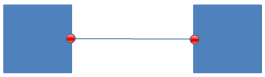 [Example: Consider the following connector shape that connects two regular shapes.<cp:grpSp>  ..  <cp:sp>    <cp:nvSpPr>      <cp:cNvPr id="1" name="Rectangle 1"/>      <cp:cNvSpPr/>      <cp:nvPr/>    </cp:nvSpPr>    ..  </cp:sp>  <cp:sp>    <cp:nvSpPr>      <cp:cNvPr id="2" name="Rectangle 2"/>      <cp:cNvSpPr/>      <cp:nvPr/>    </cp:nvSpPr>    ..  </cp:sp>  <cp:cxnSp>    <cp:nvCxnSpPr>      <cp:cNvPr id="3" name="Elbow Connector 3"/>      <cp:cNvCxnSpPr>        <a:stCxn id="1" idx="3"/>        <a:endCxn id="2" idx="1"/>      </cp:cNvCxnSpPr>      <cp:nvPr/>    </cp:nvCxnSpPr>    …  </cp:cxnSp></cp:grpSp>End example]The following XML Schema fragment defines the contents of this element:<complexType name="CT_Connector">	<sequence>	<element name="nvCxnSpPr" type="CT_ConnectorNonVisual" minOccurs="1" maxOccurs="1"/>	<element name="spPr" type="a:CT_ShapeProperties" minOccurs="1" maxOccurs="1"/>	<element name="style" type="a:CT_ShapeStyle" minOccurs="0" maxOccurs="1"/>	</sequence>	<attribute name="macro" type="xsd:string" use="optional"/>	<attribute name="fPublished" type="xsd:boolean" use="optional" default="false"/></complexType>Parent ElementsabsSizeAnchor (§); grpSp (§); relSizeAnchor (§)Child ElementsSubclausenvCxnSpPr (Connector Non Visual Properties)§spPr (Shape Properties)§style (Shape Style)§AttributesDescriptionfPublished (Publish to Server)Specifies whether the shape shall be published with the worksheet when sent to the spreadsheet server. This is for use when interfacing with a document server.[Example: Consider the following shape that will not be published with the worksheet when it is published back on the spreadsheet server.<cdr:relSizeAnchor>  ..  <cdr:sp fPublished="0">  ..  </cdr:sp>  ..</cdr:relSizeAnchor>end example]The possible values for this attribute are defined by the XML Schema boolean datatype.macro (Reference to Custom Function)This element specifies the custom function associated with the chart. [Example: A macro script, add-in function, and so on. end example]The format of this string shall be application-defined, and should be ignored if not understood.[Example:<cdr:... macro="DoWork()" >end example]The possible values for this attribute are defined by the XML Schema string datatype.